FOURTH DISTRICT SENIORS RESOURCE CENTERCORDIALLY INVITES YOU TO ITS11TH ANNUAL BLACK HISTORY CELEBRATION LUNCHEONINCLUDING A SPECIAL TRIBUTE TOFDSRC’s BOARD CHAIR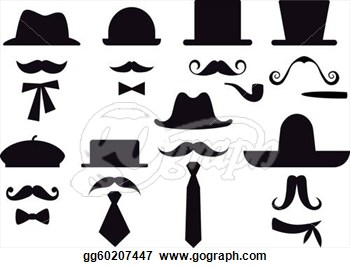 THE LATE MR.WARREN J. SIMON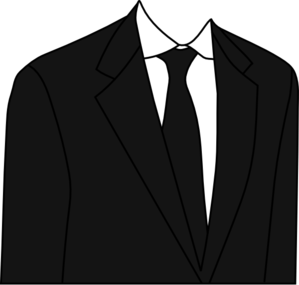 “A GEM OF A GENTLEMAN”Saturday, February 11, 2017 (11:00 A.M.-2:00 P.M.)George L. Stevens Senior Community Center570 So. 65th Street, (Off Skyline Drive)San Diego, CA 92114Donation: $25.00 (60 Yrs. Plus) or $30.00 (Under 60 Yrs.)Suggested Attire: Red & White or EthnicPlease RSVP by February 3, 2017 For tickets or more information please phone (619) 266-2066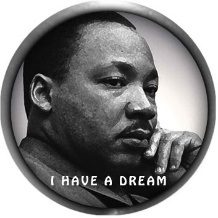    “I Have A Dream” 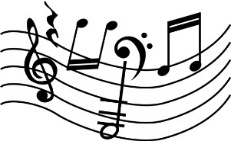 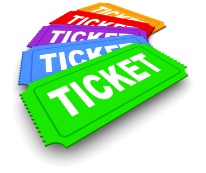 50/50 Raffle            Special Award Presentation                  MusicPayPal, Cash or Checks payable to FDSRCFDSRC is a non-profit tax exempt (501(c)3) organization   